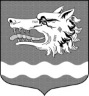 Администрация муниципального образования Раздольевское сельское поселение муниципального образования Приозерский муниципальный район Ленинградской областиПОСТАНОВЛЕНИЕ21 декабря 2016 года                                                                               № 289 В соответствии с Федеральным законом Российской Федерации от 06 октября 2003 года  № 131-ФЗ «Об общих принципах организации местного самоуправления в Российской Федерации», Постановлением Правительства Ленинградской области от 14 ноября 2013 г. № 400 «Об утверждении государственной программы Ленинградской области "Обеспечение устойчивого функционирования и развития коммунальной и инженерной инфраструктуры и повышение энергоэффективности в Ленинградской области", Постановлением Правительства Ленинградской области от 29.12.2012 N 463 "О государственной программе Ленинградской области "Развитие сельского хозяйства Ленинградской области", администрация муниципального образования Раздольевское сельское поселение  ПОСТАНОВЛЯЕТ:1. Утвердить  муниципальную программу «Обеспечение устойчивого функционирования и развития коммунальной инфраструктуры и повышение энергоэффективности в  муниципальном образовании Раздольевское сельское поселения на 2017 год» (приложение).   2. Настоящее постановление подлежит официальному опубликованию и вступает в силу на следующий день после его официального опубликования.3. Контроль за исполнением постановления возложить на заместителя главы администрации МО Раздольевское сельское поселение Шехмаметьеву А.Ш.Глава администрации							   А.Г.СоловьевА.Ш.Шехмаметьева, 66-718Разослано: дело-3, прокуратура-1; КСО – 1.Приложениек постановлению администрацииМО Раздольевское сельское поселениеоот 21.12.2016 г. № 289Муниципальная программа «Обеспечение устойчивого функционирования и развития коммунальной инфраструктуры и повышение энергоэффективности в  муниципальном образовании Раздольевское сельское поселения на 2017 год»Ответственный исполнитель программы: Заместитель главы администрации  муниципального образования Раздольевское сельское поселение: Шехмаметьева Алена тел. (8-813-79) 66-718 эл.адрес:  adm.razdole@mail.ruПодпись_______________________ПАСПОРТ муниципальной программы «Обеспечение устойчивого функционирования и развития коммунальной инфраструктуры и повышение энергоэффективности в  муниципальном образовании Раздольевское сельское поселения на 2017 год»1.  Характеристика проблемы Одним из приоритетов жилищной политики МО Раздольевское  сельское поселение    является обеспечение комфортных условий проживания граждан и доступности коммунальных услуг для населения.В настоящее время деятельность коммунального комплекса МО Раздольевское сельское поселение  требует повышения эффективности использования природных ресурсов, и как следствие, снижения уровня загрязнения окружающей среды.Причинами возникновения этих проблем являются: - высокий уровень износа объектов коммунальной инфраструктуры и их технологическая отсталость, что ведет к снижению надежности работы объектов коммунальной инфраструктуры, к увеличению затрат на их содержание и  снижению благоустроенности территорий. Неэффективное использование природных ресурсов выражается в высоких потерях воды, тепловой и электрической энергии в процессе производства и транспортировки ресурсов до потребителей Необходим планово-предупредительный ремонт сетей и оборудования систем водоснабжения, коммунальной энергетики. Ветхое состояние водопроводных сетей и сетей канализации. Велики утечки и неучтенный расход воды при транспортировке в системах водоснабжения . Для повышения качества предоставления коммунальных услуг и эффективности использования природных ресурсов необходимо обеспечить масштабную реализацию проектов реконструкции и модернизации объектов коммунальной инфраструктуры.Реконструкция и модернизация объектов коммунальной инфраструктуры МО Раздольевское сельское поселение позволит: - обеспечивать более комфортные условия проживания населения путем повышения надежности и качества предоставляемых коммунальных услуг; - снизить потребление энергетических ресурсов в результате снижения потерь в процессе производства  и доставки энергоресурсов потребителям; - обеспечивать рациональное использование природных ресурсов; -Модернизация и обновление коммунальной инфраструктуры сельского поселения позволит снизить эксплуатационные затраты на производство и передачу энергоресурсов, позволит устранить причины возникновения аварийных ситуаций, угрожающих жизнедеятельности человека, обеспечит бесперебойную работу объектов коммунальной инфраструктуры в части электроснабжения, улучшит экологическое состояние окружающей среды, что в конечном счете приведет к улучшению уровня жизни населения в сельском поселении.Реализация Программы позволит: - привлечь средства  бюджета Ленинградской области,  бюджета МО Раздольевское  сельское поселение для модернизации объектов коммунальной инфраструктуры; - использовать бюджетные средства для реализации проектов модернизации объектов коммунальной инфраструктуры;2. Основные цели и задачи Программы     Целью Программы является:Обеспечение надежной и эффективной работы инженерно-коммунальной инфраструктуры, ее развитие, обеспечение потребителей необходимым набором коммунальных услуг, отвечающих по качеству установленным нормативным требованиям. Основными задачами Программы являются:-повышение эффективности работы коммунального комплекса (снижение издержек);-обеспечение безаварийной, бесперебойной работы систем коммунальной инфраструктуры;- повышение качества предоставляемых потребителям коммунальных услуг.3. Сроки реализации ПрограммыРеализацию Программы предполагается осуществить в 2017 году. 4. Ресурсное обеспечение ПрограммыПрограмма реализуется за счет средств областного бюджета и бюджета муниципального образования Раздольевское сельское поселение.5. Ожидаемые результаты реализации ПрограммыРеализация программы позволит: Разработка проектно-сметной документации на строительство водоочистных сооружений в д.Раздолье;Предупреждение аварийных ситуаций, связанных с нарушением подачи энергетических ресурсов; Обеспечение бесперебойной работы объектов коммунального хозяйства.6. Методика оценки эффективности муниципальной программы1. Настоящая Методика определяет порядок оценки результативности и эффективности реализации муниципальной программы. Оценка результативности и эффективности реализации муниципальной программы осуществляется в соответствии с Методическими указаниями по разработке и реализации муниципальных программ муниципального образования Раздольевское сельское поселение муниципального образования Приозерский муниципальный район Ленинградской области, утвержденными Постановлением администрации от 27.03.2014 года № 43.2. Для расчета эффективности реализации Программы (эффективности расходования бюджетных средств) используются индикаторы и показатели отчета о реализации Программы.3. Под результативностью понимается степень достижения запланированных показателей за счет реализации мероприятий Программы.Результативность измеряется путем сопоставления фактически достигнутых значений показателей с плановыми значениями.4. В качестве критериев оценки результативности реализации Программы и программных мероприятий используется индекс результативности и интегральная оценка результативности.5. Индекс результативности Программы (мероприятия) оценивается по каждому целевому показателю в год t и за расчетный период T:ПфitРit = ------,Ппitгде:Рit - результативность достижения i-го показателя, характеризующего ход реализации Программы, в год t;Пфit - фактическое значение i-го показателя, характеризующего реализацию Программы, в год t;Ппit - плановое значение i-го показателя, характеризующего реализацию Программы, в год t;i - номер показателя Программы.6. Интегральная оценка результативности Программы в год t определяется по следующей формуле:mSUM Рit1Ht = ------- x 100,mгде:Ht - интегральная оценка результативности Программы в год t (в процентах);Рit - индекс результативности по i-му показателю <1> в год t;m - количество показателей Программы.--------------------------------<1> Все целевые и объемные показатели Программы являются равнозначными.7. Эффективность реализации Программы определяется как соотношение интегральной оценки результативности Программы и уровня финансирования:HtЭt = ---- x 100,Stгде:Эt - эффективность Программы в год t;St - уровень финансирования Программы в год t, определяется как отношение фактического объема финансирования к запланированному объему финансирования в год t;Ht - интегральная оценка результативности Программы в год t.8. При завершении расчетов показателей формулируются выводы по оценке эффективности реализации Программы с учетом следующих критериев:значение показателя (Эt) от 90 до 110% - реализация Программы соответствует запланированным результатам при запланированном объеме расходов - запланированная эффективность реализации Программы;значение показателя (Эt) более 110% - эффективность реализации Программы более высокая по сравнению с запланированной;значение показателя (Эt) от 50 до 90% - эффективность реализации Программы более низкая по сравнению с запланированной;значение показателя (Эt) менее 50% - Программа реализуется неэффективно.9. В случае если эффективность реализации Программы более низкая по сравнению с запланированной или Программа реализуется неэффективно по итогам ежегодной оценки, формируется соответствующее заключение о внесении изменений в Программу или о досрочном прекращении реализации Программы.7. Расходы на реализацию муниципальной программы «Обеспечение устойчивого функционирования и развития коммунальной и инженерной инфраструктуры и повышение энергоэффективности в муниципальном образовании Раздольевское сельское поселение в 2017 году»8. План реализации муниципальной программы«Обеспечение устойчивого функционирования и развития коммунальной и инженерной инфраструктурыи повышение энергоэффективности в муниципальном образовании Раздольевское сельское поселение в 2017 году»Краткое описание подпрограммы «Водоснабжение и водоотведение муниципального образования»Мероприятие 1. «Разработка проектно-сметной документации по объекту: Водоснабжение д.Раздолье приозерского района Ленинградской области».  Мероприятие 2. «Экспертиза проектно-сметной документации».        Срок реализации основных мероприятий 2017 год.       Задачи подпрограммы:разработка проектно-сметной документации для строительства водоочистных сооружений в д.Раздолье Результат реализации подпрограммы:Получение проектно-сметной документации для строительства водоочистных сооружений в д.Раздолье, прошедшей государственную эксперизу.Целевые показатели муниципальной подпрограммы «Водоснабжение и водоотведение муниципального образования»Краткое описание подпрограммы «Поддержка преобразований в жилищно-коммунальной сфере на территории муниципального образования в целях обеспечения бытового обслуживания населения, отвечающего стандартам качества бытового обслуживания» Мероприятие 1. «Субсидия юридическому лицу, оказывающему жилищно-коммунальные услуги на компенсацию части затрат при оказании услуг по тарифам не обеспечивающим возмещение издержек».       Срок реализации  мероприятий 2017 год. Задачи подпрограммы:-  снижение удельных издержек при оказании жилищно-коммунальных услуг;- поддержка обновления оборудования, предоставления субсидий бюджетам юридических лиц на компенсацию затрат при оказании услуг по тарифам не обеспечивающим возмещение издержек.Результат реализации подпрограммы:- увеличить  качество жилищно-коммунальных услуг с одновременным снижением нерациональных затрат до 30 %.  Целевые показатели муниципальной подпрограммы «Поддержка преобразований в жилищно-коммунальной сфере на территории муниципального образования в целях обеспечения бытового обслуживания населения, отвечающего стандартам качества бытового обслуживания»Краткое описание подпрограммы «Энергосбережение и повышение энергетической эффективности муниципального образования Раздольевское сельское поселение»Мероприятие 1. «Приобретение автономного источника электроснабжения (дизель-генератора) для резервного энергоснабжения котельной д.Раздолье».       Задачи подпрограммы:- Обеспечение безаварийной, бесперебойной работы систем коммунальной инфраструктуры в части электроснабжения. Результат реализации подпрограммы:- обеспечение бесперебойной работы котельной в д.Раздолье;- устранение причин возникновения аварийных ситуаций.  Целевые показатели муниципальной подпрограммы «Энергосбережение и повышение энергетической эффективности муниципального образования Раздольевское сельское поселение»Об утверждении  муниципальной программы «Обеспечение устойчивого функционирования и развития коммунальной инфраструктуры и повышение энергоэффективности в  муниципальном образовании Раздольевское сельское поселения на 2017 год»Полное наименование Программы Муниципальная программа «Обеспечение устойчивого функционирования и развития коммунальной инфраструктуры и повышение энергоэффективности в  муниципальном  образовании Раздольевское сельское поселения на 2017 год»  (далее - Программа)Ответственный исполнитель муниципальной программы Заместитель главы администрация муниципального образования Раздольевское сельское поселениеСоисполнители муниципальной программыНе предусмотреныУчастники муниципальной программыАдминистрация муниципального образования Раздольевское сельское поселение, специализированные организацииПравительство Ленинградской областиПодпрограммы муниципальной программы     1. Подпрограмма «Водоснабжение и водоотведение муниципального образования Раздольевское  сельское поселение»;2. Подпрограмма «Поддержка преобразований в жилищно-коммунальной сфере на территории муниципального образования в целях обеспечения бытового обслуживания населения, отвечающего стандартам качества бытового обслуживания муниципального образования Раздольевское сельское поселение»;3. Подпрограмма «Энергосбережение и повышение энергетичнской эффективности муниципального образования Раздольевское сельское поселение» Цели муниципальной программыОбеспечение надежной и эффективной работы инженерно-коммунальной инфраструктуры, ее развитие, обеспечение потребителей необходимым набором коммунальных услуг, отвечающих по качеству установленным нормативным требованиям.Задачи муниципальной программы-повышение эффективности работы коммунального комплекса (снижение издержек);-обеспечение безаварийной, бесперебойной работы систем коммунальной инфраструктуры;- повышение качества предоставляемых потребителям коммунальных услуг.Целевые индикаторы и показатели  муниципальной программы       Индикаторы:Снижение износа объектов инфраструктуры до 50 %;Снижение риска возникновения аварийных ситуаций в части энергоснабжения до 65%;Увеличение доли населения, обеспеченного питьевой водой, отвечающей требованиям безопасности до 50%.Показатели:Подготовка проектно-сметной документации на водоочистные сооружения – ед;Приобретение резервного источника энергоснабжения – ед;Содержание бани – ед.Этапы и сроки реализации муниципальной программы     01.01.2017г. – 31.12.2017г.Объемы бюджетных ассигнований муниципальной программы       Общий объем бюджетных ассигнований муниципальной программы составляет 1570,0 тыс.руб., в том числе:- местный бюджет – 1570,0  тыс.руб. Ожидаемые результаты реализации муниципальной программы       Реализация программы позволит: Разработка проектно-сметной документации на строительство водоочистных сооружений в д.Раздолье;Предупреждение аварийных ситуаций, связанных с нарушением подачи энергетических ресурсов;Обеспечение бесперебойной работы объектов коммунального хозяйсвта.Основания для разработки муниципальной программы - Федеральный закон Российской Федерации от 06.10.2003г. №131-ФЗ «Об общих принципах организации местного самоуправления в Российской Федерации»;- Устав муниципального образования Раздольевское  сельское поселение муниципального образования Приозерский  муниципальный район Ленинградской области№строкиИсточники финансированияВсего(тыс. рублей)В том числе№строкиИсточники финансированияВсего(тыс. рублей)2017 год123ОБЩИЕ РАСХОДЫ НА РЕАЛИЗАЦИЮ МУНИЦИПАЛЬНОЙ ПРОГРАММЫОБЩИЕ РАСХОДЫ НА РЕАЛИЗАЦИЮ МУНИЦИПАЛЬНОЙ ПРОГРАММЫОБЩИЕ РАСХОДЫ НА РЕАЛИЗАЦИЮ МУНИЦИПАЛЬНОЙ ПРОГРАММЫВсего: 1470,01470,0в том числе за счет средств:федерального бюджета (плановый объем)------областного бюджета (плановый объем)------местного бюджета (плановый объем)1470,01470,0Прочих источников (плановый объем)------ПОДПРОГРАММА «Водоснабжение и водоотведение муниципального образования Раздольевское  сельское поселение»ПОДПРОГРАММА «Водоснабжение и водоотведение муниципального образования Раздольевское  сельское поселение»ПОДПРОГРАММА «Водоснабжение и водоотведение муниципального образования Раздольевское  сельское поселение»Всего:900,0900,0в том числе за счет средств:федерального бюджета (плановый объем)------областного бюджета (плановый объем)------местного бюджета (плановый объем)900,0900,0Прочих источников (плановый объем)------ПОДПРОГРАММА «Поддержка преобразований в жилищно-коммунальной сфере на территории муниципального образования в целях обеспечения бытового обслуживания населения, отвечающего стандартам качества бытового обслуживания муниципального образования Раздольевское сельское поселение» ПОДПРОГРАММА «Поддержка преобразований в жилищно-коммунальной сфере на территории муниципального образования в целях обеспечения бытового обслуживания населения, отвечающего стандартам качества бытового обслуживания муниципального образования Раздольевское сельское поселение» ПОДПРОГРАММА «Поддержка преобразований в жилищно-коммунальной сфере на территории муниципального образования в целях обеспечения бытового обслуживания населения, отвечающего стандартам качества бытового обслуживания муниципального образования Раздольевское сельское поселение» Всего:500,0500,0в том числе за счет средств:федерального бюджета (плановый объем)------областного бюджета (плановый объем)------местного бюджета (плановый объем)500,0500,0Прочих источников (плановый объем)------ПОДПРОГРАММА «Энергосбережение и повышение энергетической эффективности муниципального образования Раздольевское сельское поселение» ПОДПРОГРАММА «Энергосбережение и повышение энергетической эффективности муниципального образования Раздольевское сельское поселение» ПОДПРОГРАММА «Энергосбережение и повышение энергетической эффективности муниципального образования Раздольевское сельское поселение» Всего:70,070,0в том числе за счет средств:федерального бюджета (плановый объем)------областного бюджета (плановый объем)------местного бюджета (плановый объем)70,070,0Прочих источников (плановый объем)------Наименование подпрограммы, основного мероприятия, мероприятий, реализуемых в рамках основного мероприятияОтветственный исполнитель (Ф.И.О., должность)СрокСрокФинансирование (тыс.руб.)В том числе:Наименование подпрограммы, основного мероприятия, мероприятий, реализуемых в рамках основного мероприятияОтветственный исполнитель (Ф.И.О., должность)начала реализацииокончания реализацииФинансирование (тыс.руб.)В том числе:Наименование подпрограммы, основного мероприятия, мероприятий, реализуемых в рамках основного мероприятияОтветственный исполнитель (Ф.И.О., должность)начала реализацииокончания реализацииФинансирование (тыс.руб.)2017 год123456Подпрограмма 1. «Водоснабжение и водоотведение муниципального образования Раздольевское  сельское поселение»01.01.201731.12.2017      900,0Мероприятие 1.1.Разработка проектно-сметной документации по объекту «Водоснабжения д.Раздолье Приозерского района Ленинградской области»01.01.201731.12.2017Федеральный бюджет----Областной бюджет----Местный бюджет-200,0Мероприятие 1.2.Экспертиза проектно-сметной документации01.01.201731.12.2017Федеральный бюджет----Областной бюджет----Местный бюджет-700,0Прочие источники---Прочие источники---Подпрограмма 2. «Поддержка преобразований в жилищно-коммунальной сфере на территории муниципального образования в целях обеспечения бытового обслуживания населения, отвечающего стандартам качества бытового обслуживания муниципального образования Раздольевское сельское поселение» Специалист по вопросам жилищно-коммунального хозяйства 01.01.201731.12.2017      500,0Мероприятие 2.1Субсидия юридическому лицу оказывающему жилищно-коммунальные услуги, на компенсацию части затрат при оказании услуг по тарифам не обеспечивающим возмещение издержек01.01.201731.12.2017Федеральный бюджет----Областной бюджет----Местный бюджет-     500,0Прочие источники---Подпрограмма 3. «Энергосбережение и повышение энергетической эффективности муниципального образования Раздольевское сельское поселение» Специалист по вопросам жилищно-коммунального хозяйства 01.01.201731.12.201770,0Мероприятие 3.1. Приобретение автономного источника электроснабжения (дизель-генератора) для резервного энергоснабжения котельной д.Раздолье01.01.201731.12.2017Федеральный бюджет----Областной бюджет----Местный бюджет-70,0Прочие источники---Паспорт Паспорт муниципальной подпрограммы муниципального образования Раздольевское сельское поселение муниципального образования Приозерский муниципальный район Ленинградской области «Водоснабжение и водоотведение муниципального образования»муниципальной подпрограммы муниципального образования Раздольевское сельское поселение муниципального образования Приозерский муниципальный район Ленинградской области «Водоснабжение и водоотведение муниципального образования»Полное наименование Муниципальная подпрограмма муниципального образования Раздольевское сельское поселение муниципального образования Приозерский муниципальный район Ленинградской области «Водоснабжение и водоотведение муниципального образования» Ответственный исполнитель муниципальной подпрограммы Заместитель главы администрация муниципального образования Раздольевское сельское поселение муниципального образования Приозерский муниципальный район Ленинградской области Участники муниципальной подпрограммыАдминистрация муниципального образования Раздольевское  сельское поселение муниципального образования Приозерский муниципальный район Ленинградской области, специализированные организации, Правительство Ленинградской области Цели муниципальной подпрограммы - обеспечение населения муниципального образования чистой водой отвечающей требованиям СНиП;Задачи муниципальной подпрограммы - разработка проектно-сметной документации для строительства водоочистных сооружений в д.РаздольеЦелевые индикаторы и показатели муниципальной подпрограммы- проектно-сметная документация для водоочистных сооружений - ед;Этапы и сроки реализации муниципальной подпрограммыОдин этап, 2017 годыОбъем бюджетных ассигнований муниципальной подпрограммыОбъем ресурсного обеспечения реализации муниципальной подпрограммы составляет  900,0  тыс. рублейв том числе:2017 год -  900,0 тыс.руб.Ожидаемые результаты реализации муниципальной программыПолучение проектно-сметной документации для строительства водоочистных сооружений в д.Раздолье№Наименование целевого показателя муниципальной подпрограммыЕд.изм.Значение целевых показателейБазовое значение целевого показателя (на начало реализации муниципальной подпрограммы)№Наименование целевого показателя муниципальной подпрограммыЕд.изм.По итогам реализации 2017 годБазовое значение целевого показателя (на начало реализации муниципальной подпрограммы)1.Проектно-сметная документация для водоочистных сооруженийЕд.11Паспорт Паспорт муниципальной подпрограммы муниципального образования Раздольевское сельское поселение муниципального образования Приозерский муниципальный район Ленинградской области «Поддержка преобразований в жилищно-коммунальной сфере на территории муниципального образования в целях обеспечения бытового обслуживания населения, отвечающего стандартам качества бытового обслуживания»муниципальной подпрограммы муниципального образования Раздольевское сельское поселение муниципального образования Приозерский муниципальный район Ленинградской области «Поддержка преобразований в жилищно-коммунальной сфере на территории муниципального образования в целях обеспечения бытового обслуживания населения, отвечающего стандартам качества бытового обслуживания»Полное наименование  «Поддержка преобразований в жилищно-коммунальной сфере на территории муниципального образования в целях обеспечения бытового обслуживания населения, отвечающего стандартам качества бытового обслуживания»  Ответственный исполнитель муниципальной подпрограммы Заместитель главы администрация муниципального образования Раздольевское сельское поселение муниципального образования Приозерский муниципальный район Ленинградской области Участники муниципальной подпрограммыАдминистрация муниципального образования Раздольевское сельское поселение муниципального образования Приозерский муниципальный район Ленинградской области, специализированные организации, Правительство Ленинградской области Цели муниципальной подпрограммы - создание комфортных условий жизнедеятельности в сельской местности;- обеспечения качественными бытовыми услугами.Задачи муниципальной подпрограммы  -снижение удельных издержек при оказании жилищно-коммунальных услуг;- поддержка обновления оборудования, предоставления субсидий бюджетам юридических лиц на компенсацию затрат при оказании услуг по тарифам не обеспечивающим возмещение издержек.Целевые индикаторы и показатели муниципальной подпрограммы- качество жилищно-коммунальных услуг с одновременным снижением нерациональных затрат, %.Этапы и сроки реализации муниципальной подпрограммыОдин этап, 2017 годОбъем бюджетных ассигнований муниципальной подпрограммыОбъем ресурсного обеспечения реализации муниципальной подпрограммы составляет  500,0  тыс. рублейв том числе:2017 год — 500,0  тыс.руб.Ожидаемые результаты реализации муниципальной программы- увеличение  качества жилищно-коммунальных услуг с одновременным снижением нерациональных затрат до 30  %. №Наименование целевого показателя муниципальной подпрограммыЕд.изм.Значение целевых показателейБазовое значение целевого показателя (на начало реализации муниципальной подпрограммы)№Наименование целевого показателя муниципальной подпрограммыЕд.изм.По итогам реализации 2017 годБазовое значение целевого показателя (на начало реализации муниципальной подпрограммы)1.качество жилищно-коммунальных услуг с одновременным снижением нерациональных затрат %3030Паспорт Паспорт муниципальной подпрограммы муниципального образования Раздольевское сельское поселение муниципального образования Приозерский муниципальный район Ленинградской области «Энергосбережение и повышение энергетической эффективности муниципального образования Раздольевское сельское поселение»муниципальной подпрограммы муниципального образования Раздольевское сельское поселение муниципального образования Приозерский муниципальный район Ленинградской области «Энергосбережение и повышение энергетической эффективности муниципального образования Раздольевское сельское поселение»Полное наименование  «Энергосбережение и повышение энергетической эффективности муниципального образования Раздольевское сельское поселение»  Ответственный исполнитель муниципальной подпрограммы Заместитель главы администрация муниципального образования Раздольевское сельское поселение муниципального образования Приозерский муниципальный район Ленинградской области Участники муниципальной подпрограммыАдминистрация муниципального образования Раздольевское сельское поселение муниципального образования Приозерский муниципальный район Ленинградской области, специализированные организации, Правительство Ленинградской области Цели муниципальной подпрограммы Повышение энергетической эффективности и стабильности при производстве, передаче и потреблении энергетических ресурсовЗадачи муниципальной подпрограммы  Обеспечение безаварийной, бесперебойной работы систем коммунальной инфраструктуры в части электроснабжения.Целевые индикаторы и показатели муниципальной подпрограммы- Автономный источник электроснабжения для резервного энергоснабжения объектов жизнеобеспечения -  ед..Этапы и сроки реализации муниципальной подпрограммыОдин этап, 2017 годОбъем бюджетных ассигнований муниципальной подпрограммыОбъем ресурсного обеспечения реализации муниципальной подпрограммы составляет  70,0  тыс. рублейв том числе:2017 год — 70,0  тыс.руб.Ожидаемые результаты реализации муниципальной программы - обеспечение бесперебойной работы котельной в д.Раздолье;- устранение причин возникновения аварийных ситуаций.  №Наименование целевого показателя муниципальной подпрограммыЕд.изм.Значение целевых показателейБазовое значение целевого показателя (на начало реализации муниципальной подпрограммы)№Наименование целевого показателя муниципальной подпрограммыЕд.изм.По итогам реализации 2017 годБазовое значение целевого показателя (на начало реализации муниципальной подпрограммы)1.Автономный источника электроснабжения (дизель-генератор)Ед.11